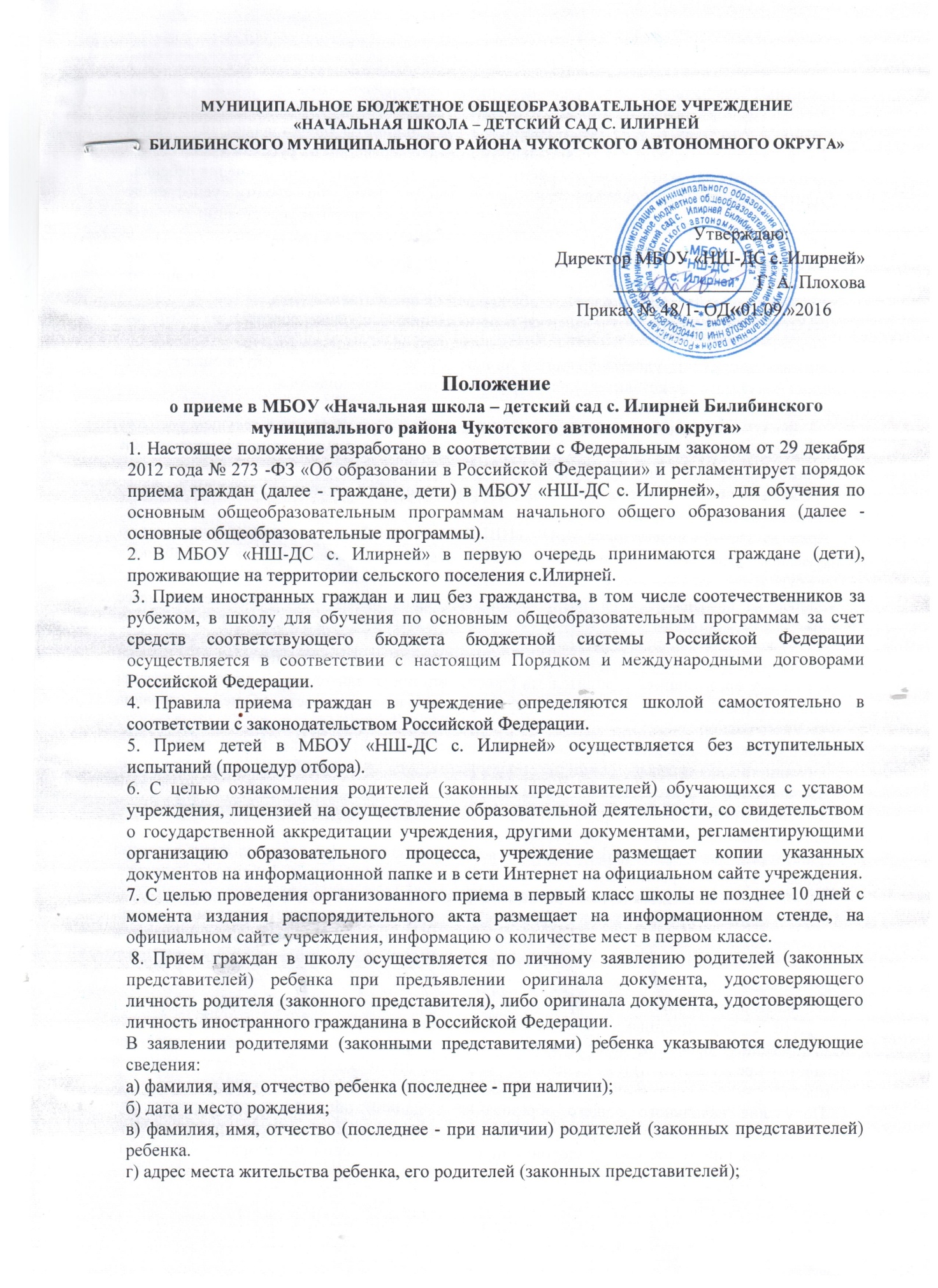 МУНИЦИПАЛЬНОЕ БЮДЖЕТНОЕ ОБЩЕОБРАЗОВАТЕЛЬНОЕ УЧРЕЖДЕНИЕ«НАЧАЛЬНАЯ ШКОЛА – ДЕТСКИЙ САД С. ИЛИРНЕЙБИЛИБИНСКОГО МУНИЦИПАЛЬНОГО РАЙОНА ЧУКОТСКОГО АВТОНОМНОГО ОКРУГА»                                                                                                                           Утверждаю__________________                                                                                                          01.09.2016_________Положениео приеме в МБОУ «Начальная школа – детский сад с. Илирней Билибинского муниципального района Чукотского автономного округа»1. Настоящее положение разработано в соответствии с Федеральным законом от 29 декабря 2012 года № 273 -ФЗ «Об образовании в Российской Федерации» и регламентирует порядок приема граждан (далее - граждане, дети) в МБОУ «НШ-ДС с. Илирней»,  для обучения по основным общеобразовательным программам начального общего образования (далее - основные общеобразовательные программы).2. В МБОУ «НШ-ДС с. Илирней» в первую очередь принимаются граждане (дети),  проживающие на территории сельского поселения с.Илирней. 3. Прием иностранных граждан и лиц без гражданства, в том числе соотечественников за рубежом, в школу для обучения по основным общеобразовательным программам за счет средств соответствующего бюджета бюджетной системы Российской Федерации осуществляется в соответствии с настоящим Порядком и международными договорами Российской Федерации.4. Правила приема граждан в учреждение определяются школой самостоятельно в соответствии с законодательством Российской Федерации.5. Прием детей в МБОУ «НШ-ДС с. Илирней» осуществляется без вступительных испытаний (процедур отбора).6. С целью ознакомления родителей (законных представителей) обучающихся с уставом учреждения, лицензией на осуществление образовательной деятельности, со свидетельством о государственной аккредитации учреждения, другими документами, регламентирующими организацию образовательного процесса, учреждение размещает копии указанных документов на информационной папке и в сети Интернет на официальном сайте учреждения.7. С целью проведения организованного приема в первый класс школы не позднее 10 дней с момента издания распорядительного акта размещает на информационном стенде, на официальном сайте учреждения, информацию о количестве мест в первом классе. 8. Прием граждан в школу осуществляется по личному заявлению родителей (законных представителей) ребенка при предъявлении оригинала документа, удостоверяющего личность родителя (законного представителя), либо оригинала документа, удостоверяющего личность иностранного гражданина в Российской Федерации.В заявлении родителями (законными представителями) ребенка указываются следующие сведения:а) фамилия, имя, отчество ребенка (последнее - при наличии);б) дата и место рождения;в) фамилия, имя, отчество (последнее - при наличии) родителей (законных представителей) ребенка.г) адрес места жительства ребенка, его родителей (законных представителей);д) контактные телефоны родителей (законных представителей) ребенка.Иностранные граждане и лица без гражданства все документы представляют на русском языке или вместе с заверенным в установленном порядке переводом на русский язык.Копии предъявляемых при приеме документов хранятся в школе на время обучения ребенка.9. Родители (законные представители) детей имеют право по своему усмотрению представлять другие документы, в том числе медицинское заключение о состоянии здоровья ребенка10. Для зачисления обучающихся в образовательную организацию в связи с переводом обучающегося совершеннолетним обучающимся или родителями (законными представителями) несовершеннолетнего обучающегося предоставляются: а) заявление о зачислении обучающегося в организацию в порядке перевода из исходной организации б) оригинал документа, удостоверяющего личность совершеннолетнего обучающегося или родителя (законного представителя) несовершеннолетнего обучающегося;в) личное дело обучающегося;  г) документы, содержащие информацию об успеваемости обучающегося в текущем учебном году (выписка из классного журнала с текущими отметками и результатами промежуточной аттестации), заверенные печатью.11. Требование предоставления других документов в качестве основания для приема детей в учреждение не допускается.12. Прием заявлений в первый класс МБОУ «НШ-ДС с. Илирней» для граждан, проживающих на закрепленной территории, начинается не позднее 1 февраля и завершается не позднее 30 июня текущего года. Для детей, не проживающих на закрепленной территории, прием заявлений в первый класс начинается с 1 июля текущего года до момента заполнения свободных мест, но не позднее 5 сентября текущего года13.При приеме в образовательную организацию заключается договор в простой письменной форме между организацией и родителями (законными представителями), в котором указаны основные характеристики образования, форма и продолжительность обучения, правила внутреннего распорядка.14.Факт ознакомления родителей (законных представителей) ребенка, в том числе через информационные системы общего пользования, с лицензией на осуществление образовательной деятельности, свидетельством о государственной аккредитации учреждения, уставом учреждения фиксируется в заявлении о приеме и заверяется личной подписью родителей (законных представителей) ребенка.Подписью родителей (законных представителей) обучающегося фиксируется также согласие на обработку их персональных данных и персональных данных ребенка в порядке, установленном законодательством Российской Федерации.15. Документы, представленные родителями (законными представителями) детей, регистрируются в журнале приема заявлений. На каждого ребенка, зачисленного в учреждение, заводится личное дело, в котором хранятся все сданные при приеме и иные документы.16. Приказы размещаются на информационном стенде в день их издания.17. Дети с ограниченными возможностями здоровья принимаются на обучение по адаптированной основной общеобразовательной программе только с согласия родителей (законных представителей) и на основании рекомендаций психолого-медико-педагогической комиссии.18.Получение начального общего образования в данной образовательной организации  начинается по достижении детьми возраста шести лет и шести месяцев при отсутствии противопоказаний по состоянию здоровья, но не позже достижения ими возраста восьми лет.19.По заявлению родителей (законных представителей) детей учредитель образовательной организации вправе разрешить прием детей в школе по образовательным программам начального общего образования в более раннем или более позднем возрасте. Срок действия данного Порядка не ограничен. При  изменении нормативно – правовых документов, регламентирующих   деятельность   муниципальных   органов   управления    образования,   в Порядок   вносятся   изменения   в   соответствии   с   законодательством.